La TVA et les pourcentagesNiveau 6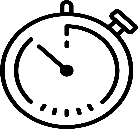 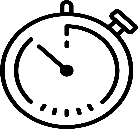 Retrouver selon le cas le HT, la TVA ou le TTC le plus rapidement possible !  En renseignant la page web « TVA et pourcentage »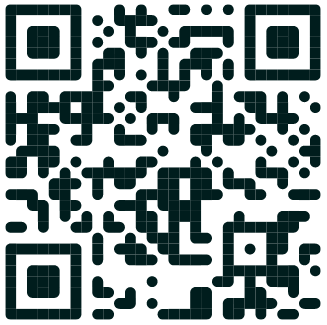 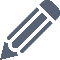 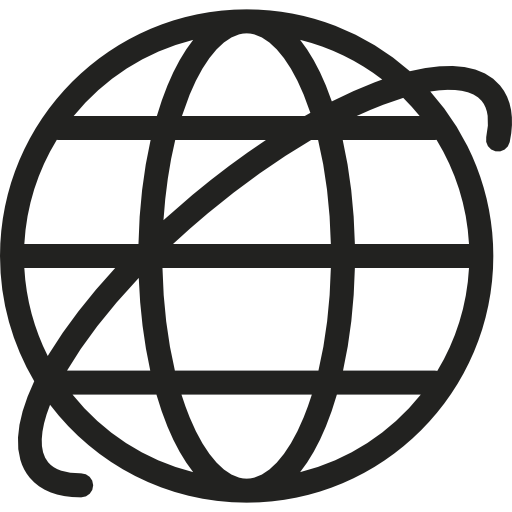 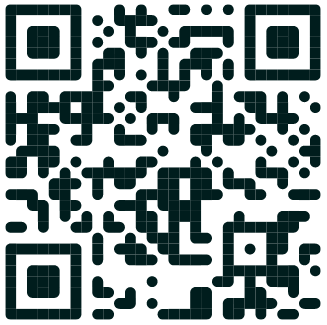   En reportant les valeurs trouvées sur ce documentDétail des calculsCompétenceUtiliser des pourcentages dans des situations issues de la vie courante et de la vie économique ou professionnelle.Mon atelier pour apprendre àCalculer un montant HTCalculer la TVA en fonction du taux applicable en vigueur en FranceCalculer le montant TTC01HT3 300,00TVA330,00TTC3 630,00TAUX10,0 %02HT1 200,00TVA66,00TTC1 266,00TAUX05,5 %03HT8 000,00TVA168,00TTC8 168,00TAUX02,1 %04HT800,00TVA44,00TTC844,00TAUX05,5 %05HT11 000,00TVA231,00TTC11 231,00TAUX02,1 %06HT420,00TVA42,00TTC462,00TAUX10,0 %07HT3 200,00TVA640,00TTC3 840,00TAUX20,0 %08HT390,00TVA39,00TTC429,00TAUX10,0 %09HT430,00TVA86,00TTC516,00TAUX20,0 %10HT2 000,00TVA42,00TTC2 042,00TAUX02,1 %11HT6 200,00TVA341,00TTC6 541,00TAUX05,5 %12HT5 500,00TVA1 100,00TTC6 600,00TAUX20,0 %PREMIER CALCULDEUXIÈME CALCUL01330 / 0,10 = 3 3003 300 + 330 = 3 630021 266 / 1,055 = 1 2001 266 – 1 200 = 66038 000 + 168 = 8 168168 / 8 000 = 0,02104800 × 0,055 = 44800 + 44 = 84405231 / 0,021 = 11 00011 000 + 231 = 11 23106420 + 42 = 46242 / 420 = 0,10073 840 / 1,20 = 3 2003 840 – 3 200 = 64008429 – 390 = 3939 / 390 = 0,1009430 × 0,20 = 86430 + 86 = 516102 042 – 2 000 = 4242 / 2 000 = 0,021116 541 – 341 = 6 200341 / 6 200 = 0,055126 600 – 5 500 = 1 1001 100 / 5 500 = 0,20